Pizza Lunch SaleFriday, March 13thBenefitting the 8th Grade as they prepare for graduation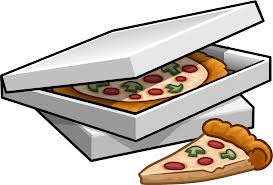 Lunch Combo includes one slice of pizza, a cookie, and a drink. $5.00All Money Due Wednesday, March 11, 2015 I’d like to purchase the following:Pepperoni Slice Combo		Quantity	  ________Name _______________________________ Grade _______________________Name _______________________________ Grade _______________________Cheese Slice Combo			Quantity	  ________Name _______________________________ Grade _______________________Name _______________________________ Grade _______________________